Aai PrinsHet recht op stommiteitenAai Prins (1959) studeerde Russisch aan de Universiteit van Amsterdam en volgde een opleiding tot gerechtstolk. Ze vertaalde onder meer werk van Alesjkovski, Bitov, Boelgakov, Dombrovski, Dovlatov, Pelevin, Sorokin en Tsjechov. In 2001 ontving ze de Aleida Schotprijs, in 2013 de Filter-vertaalprijs. In 2019 werd zij bekroond met de Letterenfonds Vertaalprijs. Vanuit Sint-Petersburg, waar ze tussen 2006 en 2014 Nederlands doceerde aan het nip en de Universiteit van Sint-Petersburg, deed ze in de Groene verslag van politieke en culturele aangelegenheden. Ook schreef ze zo’n honderd recensies voor onder meer de Volkskrant, waarin ze werk van grootheden als Poesjkin, Toergenjev, Dostojevski, Tolstoj, Nabokov en Brodsky behandelde, maar ook van minder bekende auteurs als Garsjin en Kononov. Tot de hoogtepunten uit haar oeuvre behoren het onvertaalbaar geachte gedicht ‘Zangezi’ van de futuristische dichter Velimir Chlebnikov, de hervertaling van verhalen en novellen van Gogol en van Dokter Zjivago van Pasternak, en de Verhalen van Andrej Platonov. Ze voorziet haar vertalingen veelal van heldere en informatieve nawoorden. Ze geeft les aan de Vertalersvakschool Amsterdam.Het recht op stommiteiten‘Iedere vertaler die de auteur zoveel mogelijk recht probeert te doen, heeft recht op stommiteiten. In elke vertaling hoort een mooie stommiteit te zitten. Dat is hetzelfde als de mohammedanen die in ieder Perzisch tapijt één steek laten vallen omdat alleen Allah volmaakt is.’	Bovenstaande uitspraak is van Gerrit Komrij, die onder andere Shakespeare, Molière, Schiller en Euripides vertaalde. Hoe geruststellend zijn woorden voor een vertaler ook mogen zijn, de vergelijking met die tapijtenknopers gaat wat mank: de vrome mohammedanen laten met opzet een steekje vallen om Allah niet voor het hoofd te stoten, terwijl geen vertaler, zelfs Komrij niet, zijn stommiteiten ooit met voorbedachten rade begaat. Vergissen is menselijk, en als zelfs de grootste schrijver fouten maakt – en niemand weet dit beter dan zijn beste lezer, de vertaler – hoe zou de nederige vertaler dan op volmaaktheid mogen hopen? Zelf lees ik nooit  oude vertalingen terug, niet alleen uit angst op stommiteiten te stuiten, maar ook omdat een vertaling naar mijn mening nooit af is en er altijd weer aan gesleuteld kan worden. Uitgevers drijf ik vaak tot wanhoop, want eigenlijk wíl ik een tekst niet inleveren. Mijn laatste vertaling voltooide ik een jaar na de contractuele inleverdatum...	Over een onderdeel van deze laatste vertaling wil ik het hier hebben: Avonden op een hoeve nabij Dikanka, een verhalenbundel die in Deel I van Gogols verzameld werk is opgenomen. Deze Russische verhalen spelen in de Oekraïne. Voor de couleur locale maakte Gogol gebruik van allerlei Oekraïense termen, die hij in Russische transcriptie in de tekst zette. Omdat deze termen voor zijn lezerspubliek niet altijd begrijpelijk waren, liet hij de verteller van zijn verhalen twee verklarende Oekraïens-Russische woordenlijsten in de bundel opnemen. Wat moest ik met die lijsten aan? Om te beginnen ging ik te rade bij andere vertalingen. Daarin hadden de vertalers het zich makkelijk gemaakt door de woordenlijsten weg te laten en alle ‘oekraïnismen’ in de tekst te vertalen alsof er gewoon Russisch had gestaan. Zo was een deel van de exotische charme uit de tekst verdwenen. Ik zou dat wel even anders aanpakken. Maar hoe? Voor de Russische lezer is het Oekraïens een vreemde taal, maar wel een die dichtbij het Russisch ligt. Veel van Gogols lemma’s klinken hem bekend in de oren of zijn hem ook werkelijk bekend, net zoals Nederlanders bepaalde Duitse of Vlaamse begrippen kennen of menen te kennen. De scheidslijn is niet altijd duidelijk te trekken. Zo weet iedere voetballiefhebber bij ons waar ‘die Mannschaft’ voor staat, maar gaat dat ook op voor een voetbalhater? En hoeveel Nederlanders weten dat ‘ik zie u graag’ in Vlaanderen niet ‘ik zie u graag’ maar ‘ik hou van je’ betekent? De vraag was dus: welke Oekraïense woorden uit Gogols lijsten kende de Russische lezer? Om hier achter te komen legde ik ze voor aan tal van Russen (uiteraard zonder er de vertaling bij te geven). Sommige lemma’s bleken bij iedereen bekend, hadden inmiddels hun weg naar de Russische verklarende woordenboeken gevonden en waren soms ook in het  Russisch-Nederlandse woordenboek ‘de dikke Honselaar’ opgenomen; andere termen waren onbekend of werden verkeerd gelezen. Een paar voorbeelden:  Gogols ljoelka betekende voor sommigen ‘kinderbedje’; volgens Honselaar was het: ‘‡/reg. hangwiegje, 2 bouwlift, kooi, 3 reg. pijp (om te roken)’,  maar Gogol zelf gaf: ‘tabakspijp’. Sommigen hadden nog nooit gehoord van koechol, voor anderen was het ‘een soort vogel’ en Gogol vertaalde het als: ‘aardewerken kroes’.  De door Gogol bedoelde ‘langwerpige hoofdtooi’ (korablik) werd door de meeste Russen vertaald als ‘bootje’, wat in principe een correcte vertaling is van het Russische korablik, maar niet wat de auteur beoogde.	En zo zat achter elk woord op de woordenlijst een heel verhaal. Maar wat moest ik met al die wetenschap, wat had ik eraan? Was het mogelijk de Nederlandse lezer eenzelfde leeservaring te geven als de Russischtalige lezer? Na lang wikken en wegen besloot ik om te beginnen op zoek te gaan naar een taal die qua klank en bekendheid even dicht bij het Nederlands staat als het Oekraïens bij het Russisch. Het Vlaams lag voor de hand omdat het Oekraïens voor Russen net zo vertrouwd klinkt als Vlaams voor Nederlanders en daarbij ook iets zachts en gemoedelijks heeft. Maar zo simpel was het niet: de verhalen van Dikanka spelen in de Oekraïne, en het ging natuurlijk niet aan om, door simpelweg een Vlaams dialect te kiezen, de hele handeling naar pakweg Wevelgem te verplaatsen. Dan zou ik in dezelfde val trappen als bij mijn allereerste ‘literaire’ vertaling voor de befaamde Bouquetreeks van Harlequin. Dat was begin jaren tachtig, nog in het schrijfmachinetijdperk. Honorarium: 500 gulden – voor een student in die tijd een kolossaal bedrag. De vertaling van de Duitse doktersroman moest ik binnen 5 weken in één keer in het net typen op kopijvellen met doorslag. De richtlijnen voor de vertaler waren simpel: geen moeilijke woorden, en de handeling vernederlandsen. Dit laatste moest bereikt worden door de Duitse eigen-, plaats- en straatnamen te vervangen door Nederlandse en de hele setting een Nederlands tintje te geven. Schwester Ulricke Müller ging bij mij door het leven als zuster Maaike de Vries, en de gemene chirurg Horst Wengel kreeg de naam Henk Gratema. (Om zich te wreken op zijn collega Dieter Fromm/Kees  Brouwer haalde deze Gratema een van Brouwers patiënten over een operatieschaar in te slikken. Van de onvermijdelijke complicaties zouden dan dokter Brouwer en zuster Maaike de schuld krijgen omdat zij de schaar na een operatie zogenaamd in de buik van de patiënt hadden achtergelaten, waarna beiden ontslag zouden krijgen en Gratema chef de clinique kon worden.) Helaas speelde de handeling zich af in de Zwitserse bergen, met veel berghutten en alpenweiden die ik met geen mogelijkheid naar Nederland kon verplaatsen, zodat het resultaat van mijn vertaling nogal hybride was. De corrector had kennelijk ook met dit probleem geworsteld, want zijn correcties op de doorslag waren zeer talrijk. Deze correcties moest ik met getypte stickertjes en correctievloeistof in het manuscript aanbrengen, waardoor  mijn typmachine helemaal verstopt raakte van de typex. Vertalen voor Harlequin bleek uiteindelijk toch niet zo lucratief. Het is dan ook bij dat ene boekje gebleven.	Maar terug naar Gogol. Om te vermijden dat Dikanka op een concrete Nederlandse of Vlaamse plaats zou worden vastgepind, besloot ik voor de woordenlijsten dan maar een eigen lexicon in elkaar te knutselen, bestaande uit voornamelijk Zuid-Nederlandse en Vlaamse dialecten met hier en daar een snufje Duits of iets buitenissigs uit andere dialecten, die de Nederlandse lezer soms wel en soms niet bekend in de oren zouden klinken. Ik stelde me ten doel alleen echt bestaande woorden te gebruiken. Daarbij had ik veel profijt van een dialectensite met woordenlijsten van het Aalsmeers/Kuddelstaarts tot het Zwols: http://www.mijnwoordenboek.nl/dialect-vertaler.php  Ook het Limburgs online woordenboek (http://www.limburghuis.nl/Interact/menunl_wdb.html) heeft me goede diensten bewezen. Een andere goede bron was Het juiste woord. Daarin zijn enorm veel regionale woorden opgenomen, die ik op het internet en in Van Dale natrok. Vaak vond ik via allerlei omwegen op het internet ook afbeeldingen die me op weg hielpen. Zo legde ik zelf een uitgebreide Vlaams/Limburgs/West-Fries/Duits /etc.– Nederlandse woordenlijst aan met allerlei vormen, probeerseltjes en varianten waaruit ik uiteindelijk een definitief lexicon uitkoos. Zo kwam ik voor het hierboven genoemde ljoelka na lang speuren op ‘smuigertje’, hierbij in de rug gesteund door Van Dale: ‘(gewestelijk) (meestal verkleinv.) kort stenen pijpje. vormvariant: smuiger’. De koechol is bij mij een ‘tas’ geworden en van korablik heb ik ‘schuitje’ gemaakt. Gelukkig ging het alleen om begrippen op lexicaal niveau en hoefde ik de personages niet in dit dialect te laten praten. Oekraïense boertjes die een soort Brabants praten – dat had niet gewerkt. Een beetje gesjoemeld heb ik wel: voor sommige lemma’s kon ik gewoon geen equivalent vinden, en die heb ik maar ‘wegvertaald’, dat wil zeggen van de lijst geschrapt en zogenaamd rechtstreeks uit het Russisch vertaald. Om dat te compenseren heb ik hier en daar zelf een mooi woordje de woordenlijsten binnengesmokkeld. 	En hoe zit het met de stommiteiten? Ik ga er niet naar zoeken. Laten we het erop houden dat ik ze er expres in heb gestopt om de Grote Oppervertaler niet te beledigen.WoordenlijstHieronder staat een woordenlijst van Gogol met de weerslag van mijn speurtocht, gevolgd door een van de woordenlijsten die uiteindelijk in de vertaling terecht zijn gekomen. Гоголь  staat voor ‘Gogol’, WKR voor ‘Westerkwartiers’,  Honsel. voor ‘Honselaar’, HJW voor ‘Het juiste woord’, vD voor ‘Van Dale’, LIMB voor ‘Limburgs woordenboek’, @ voor internet en IK ben ikzelf.Бандура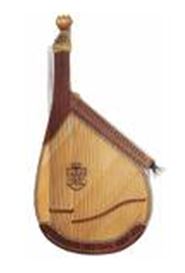 Гоголь: инструмент, род гитары INSTRUMENT, SOORT GITAARHonsel: Bandoera (Oekr. veelsnarig instrument, soort grote mandoline of luit)IK: BANDOERA (SIC)Батог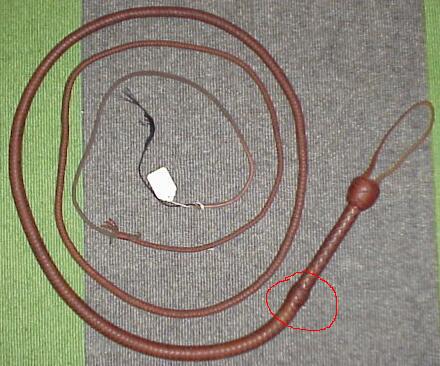 Гоголь: кнутKNOET, ZWEEPHonsel: dial.: stokIK: KWISPEL ( HJW)БолячкаГоголь: золотухаMED. SCROFULOSEHonsel: zweertje, open wondjeIK: ZWELLEN (ZWEREN OP DE HUID); (WKR)БондарьГоголь: бочарьKUIPER, VATENMAKERHonsel: kuiper, vatenmakerIK: FUSTENKLOPPERБубликГоголь: круглый крендель, баранчикRONDE KRAKELING, BROODRINGETJEHonsel: boeblik (ringvormig broodje)IK: WEGLATEN?Буряк	Гоголь: свеклаBIETHonsel: -IK: KROOT ( HJW, WKR, vD)Буханец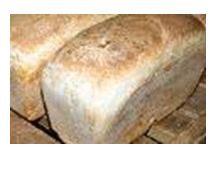 Гоголь: небольшой хлебKLEIN BROODHonsel: -IK: STUUT (WKR)ВаренухаSJNAPS (LIMB)ВинницаГоголь: винокурняDISTILLEERDERIJ, DRANKSTOKERIJHonsel:  -IK: BRANDERIEГалушки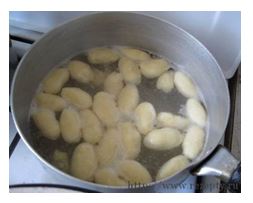 Гоголь: клецкиMEELBALLETJES, KNOEDELSHonsel: galoesjki (stukje deeg met ei, gekookt in bouillon en melk)IK: NOEDELSГолодрабецГоголь: бедняк, бобыльARMOEDZAAIER, ARME BOER,SLOEBER, (HIST) ARME LANDLOZE BOERHonsel: -IK: SCHOREMERD ( HJW)Гопак	Гоголь: малороссийский танецKLEIN-RUSSISCHE DANSHonsel: dans, gopak, hopak (Oekr. volksdans)IK: GOPAK (SIC)ГорлицаГоголь: малороссийский танецKLEIN-RUSSISCHE DANSHonsel: zool. tortelduifIK: GORLITSA (SIC)ДивчинаГоголь: девушкаMEISJEHonsel: dial. meisje, meiskeIK: MESKEДивчатаГоголь: девушкиMEISJESHonsel: dial. meisjes, meiskesIK: MESKESДижа	Гоголь: кадкаKUIP (VAN HOUT, MET RECHTE ZIJDEN), BOTERVATHonsel: -IK: KUUP (WKR)ДрибушкиГоголь:мелкие косыKLEINE VLECHTENHonsel: -IK: VLACHTJES??	TISJES (vD)ДомовинаГоголь: гробDOODSKIST, GRAFHonsel: -IK: DOEDSKIS ( LIMB)ДуляГоголь: шишGEBAAR VAN VERACHTING (WAARBIJ DE DUIM 	TUSSEN WIJS- EN MIDDELVINGER WORDT GEKLEMD) OM TE ZEGGEN: BEKIJK HET MAAR!  2.  BOBBEL, BUILHonsel: gebaar waarbij duim tussen wijs- en middelvinger wordt gelegd om uit te drukken ‘hij kan barsten’ 2. bultIK: ???Дукат	Гоголь: род медали, носится на шееSOORT MEDAILLE DIE OM DE HALS WORDT GEDRAGENHonsel: dukaatIK: DUKAATЗнахорГоголь: многознающий, ворожеяVEELWETENDE, (FOLK.) WAARZEGGERHonsel: (знахарь  - gebedsgenezer, kruidendokter, wonderdokter, kwakzalver)IK: WICHELAAR ( HJW, vD)ЖинкаГоголь: женаVROUW (ECHTGENOTE)Honsel: -IK: ???ЖупанГоголь: род кафтана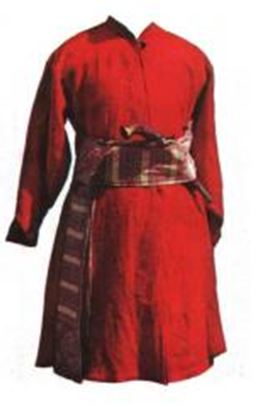 SOORT KAFTANHonsel: hist. zjoepan (Pools/Oekr. bovenkleding, korte kaftan)IK: ZJOEPAN (SIC)?КаганецГоголь: род светильни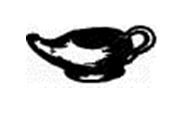 1.SOORT  PIT (VAN LAMPJE) 2. SOORT OLIELAMPJEHonsel: -IK: SLONSJE;( HJW - EIGENL. MET KAARSJE!)КлёпкиГоголь: выпуклые дощечки, из коих составлена бочкаBOLLE PLANKJES WAAR TONNEN VAN GEMAAKT WORDENHonsel:  duigIK: SIC?Книш	Гоголь: род печеного хлеба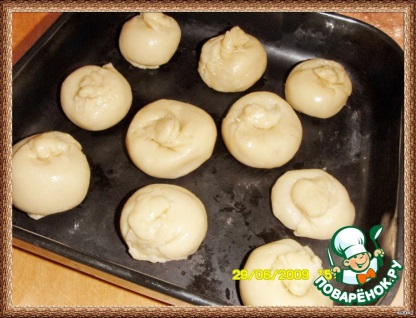 SOORT GEBAKKEN BROODHonsel: -IK: TIMP (LANGWERPIG SPITS BROODJE); ( HJW, vD)FLUIT (LANG, INGEKERFD BROOD MET HOLLE ZIJDE); ( HJW, vD)TURF (GEBAKKEN BROODJE IN DE VORM V.E. TURF); ( HJW, vD)MASTELUIN (BROOD V HALF KOREN, HALF ROGGE); ( HJW,)MIK (BROOD V FIJN ROGGEMEEL EN MEER) ; ( HJW, vD)POMPERNIKKEL (WESTFAALS ZWART ROGGEBROOD) ; ( HJW, vD)Кобза	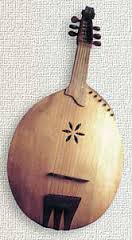 Гоголь: музыкальный инструментMUZIEKINSTRUMENTHonsel: Oekr./muz. kobza (soort viersnarige luit)IK: KOBZA (SIC)Комора	Гоголь: амбарGRAANSCHUUR, KORENSCHUUR, PAKHUISHonsel: -IK: TAS (HJW, vD)КорабликГоголь: головной уборHOOFDTOOIHonsel: scheepje, bootje, vaartuigje@: кораблик - шапочка продолговато-округлой формы, 	края которой, очень низкие и плотно прилегающие спереди и сзади вышаются заостренными вверх лопостями, подобно рогам; IK: SCHUITJEКунтушГоголь: верхнее старинное платье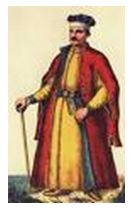 OUDERWETSE BOVENKLEDINGHonsel: koentoesj (ouderwets Pools/Oekr. bovenkleding voor mannen in de vorm van een kaftan met wijde mouwen)IK: KOENTOESJ (SIC)PALETOT (LIMB)Шляхтич в жовтому жупані і червоному кунтуші.КоровайГоголь: свадебный хлебHUWELIJKSBROODHonsel: -IK: BRUIDSMIKКухольГоголь: глиняная кружкаAARDEWERKEN KROESHonsel: -IK: MOK? MOKSKE?MOKKIE? TASЛысый дидькоГоголь: домовой, демонHUISGEEST, DEMONHonsel: (черта лысого!  om de drommel niet! om de dooie dood niet! dat kun je wel schudden!)дидько –IK: HUISDROMMELALF ( HJW, vD)ЛюлькаГоголь: трубка(TABAKS)PIJP Honsel: reg. hangwiegje, 2 bouwlift, kooi, 3 reg. pijp (om te roken)VAN DALE:	hoorn (gewestelijk) kort tabakspijpje IK: SMUIGER/SMUIGERD/SMUIGERTJE (vD)	МакитраГоголь: горшок, в котором трут мак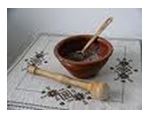 POT (VIJZEL) WAARIN IN PAPAVER WORDT FIJNGEWREVENHonsel: -IK: MORTIER (vD)Макитра и макогонМакогонГоголь: пест для растирания мака(VIJZEL)STAMPER VOOR HET FIJNWRIJVEN VAN  PAPAVERHonsel: -IK: STAMPEL (IN Vd: STAMPER)МалахайГоголь: плеть KLOPT NIET!!BULLEPEES, ZWEEP KLOPT NIET!!Honsel: 1 bontmuts (met grote oorkleppen), 2 soort ruime kaftan IK: TSJAPKA; UIT: HJWKAPOETS; UIT: HJW (KAPUITS – VEROUDERD)МискаГоголь: деревянная тарелкаHOUTEN BORDHonsel: bakje, kom, na, schaaltjeIK: VLOOT (HJW, Vd)SCHUDDEL (WKR)МолодицаГоголь: замужняя женщинаGETROUWDE VROUWHonsel: dial. jonge vrouwIK: ECHTVROUW?НаймытГоголь: нанятой работникGEHUURDE ARBEIDERHonsel: (наймит – (pej.) huurling)IK: DAGGELDER (vD)НаймычкаГоголь: нанятая работницаGEHUURDE ARBEIDSTERHonsel: -IK: DAGGELDSTER (vD)ОселедецГоголь: длинный клок волос на голове, заматывающийся на ухо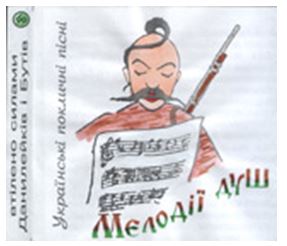 LANGE PLUK HAAR OP HET HOOFD DAT OM HET OOR GEDRAAID (GESLAGEN?) WORDTHonsel: hist. lange haarstreng (op het kaalgeschoren achterhoofd bij kozakken)IK: KOEF (LIMB)ОчипокГоголь: род чепца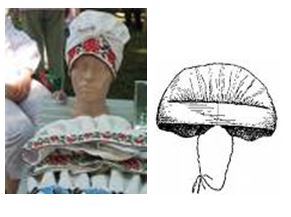 SOORT MUTSJE MET KINLINT, VOOR VROUWEN EN KINDERENHonsel: -IK: POFFER (VDALE)ПампушкиГоголь: кушанье из теста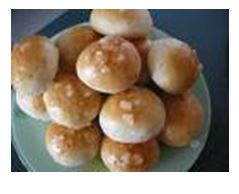 DEEGGERECHTHonsel: 1 reg. cul. pampoesjka (soort oliebol) 2 an. propje, dikkertjeПарубокГоголь: пареньJONGEN	Honsel: (Oekr.) jongenIK: BOEBBOERSJJONGKERL	ПасичникГоголь: пчеловодIMKERHonsel: (пасечник) imkerIK: BIEJEMOOR (LIMB)BIJKER (HJW, vD)IEMKER (HJW, vD)Плахта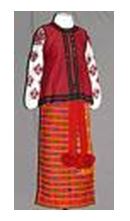 Гоголь: нижняя одежда женщинONDERKLEED VOOR VROUWENHonsel: plachta (dikke, gestreepte of geruite, thuis geweven stof of omslagdoek van die stof)юбка-«плахта»,ПеклоГоголь: адHELHonsel: hitte, gloed (overd.) hel, hellevuurПерекупкаГоголь: торговкаHANDELAARSTER, KOOPVROUWHonsel: ec.  overname (van een bedrijf)ПереполохГоголь: испугSCHRIKHonsel: drukte, opschudding, opwinding, tumult, verwaring, geren, heibelIK:  ANGS (LIMB)SCHRECKПейсикиГоголь: жидовские локоныJOODSE LOKKENHonsel: (пейсы) peies, slaaplokkenIK: PEIESПоветкаГоголь: сарайSCHUURHonsel: -ПолутабенекГоголь: шелковая материяZIJDEN STOFHonsel: -IK: SETIEN (LIMB)Путря	Гоголь: кушанье, род кашиGERECHT, SOORT PAPHonsel: - IK:  BRIJ (LIMB)Рушник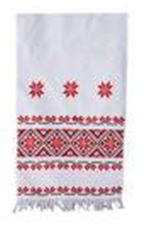 Гоголь: утиральникHANDDOEKHonsel: reg. geborduurde handdoekIK: HANDJDOOK (LIMB), DOOKСвитка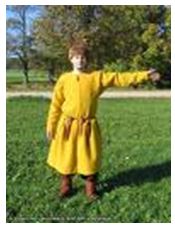 Гоголь: род полукафтаньяSOORT HALFLANGE KAFTANHonsel: (=свита) swita  (lang, loshangend over kleed, volkskleding  n Rusl./Wit-Rusl./Oekr.IK: BOEZEROEN?Синдячки	Гоголь: узкие лентыSMALLE LINTENHonsel: - Сластёны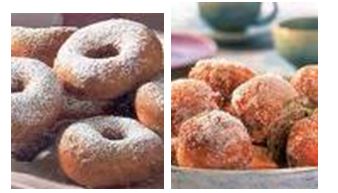 Гоголь: пышкиKADETJE (ROND BROODJE) (??) Honsel: (сластёна) lekkerbek, zoetekauw, snoeperIK: EULIEBAL???СволокГоголь: перекладина под потолкомDRAAGBALK/DWARSBALK/KRUISBALK ONDER HET PLAFONDHonsel:		-СливянкаГоголь: наливка из сливPRUIMENLIKEURHonsel: kersenlikeur, kersenbrandewijnСмушкиГоголь: бараний мех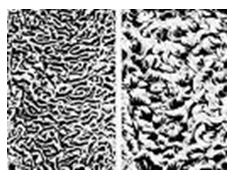 SCHAPENBONTHonsel: (смушка) astrakanСоняшницаГоголь: боль в животеBUIKPIJNHonsel: -IK: BUUKPIEN (WKR)СопилкаГоголь: род флейты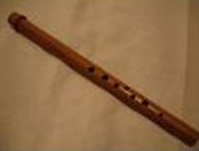 SOORT FLUITHonsel: -СтусанГоголь: кулакVUISTHonsel: -IK: KNOESVUUS; UIT: WKRСтричкиГоголь: лентыLINTENHonsel: -IK: ??ТройчаткаГоголь: тройная плетьDRIEDUBBELE BULLEPEES/ZWEEPHonsel: 1. drietal, drieling (van drie aaneengegroeide/verbonden 	delen 2. (biljet van) drie roebel 3. hoofdpijntablet (met 	drie bestanddelen)IK: DRIEKATХлопецГоголь: пареньJONGENHonsel: gozerIK: BOERSJХутор	Гоголь: небольшая деревушкаKLEIN DORPJEHonsel: 1) hoeve, boerderij (buiten een dorp, met het bijbehorende land) 2)(Oekr./Z Rus.) nederzetting, vlekIK: GEHUCHT/HOEVEХусткаГоголь: платок носовой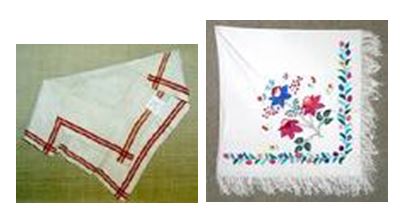 ZAKDOEKHonsel: -IK: BUUSDOEKЦибуляГоголь: лукUIHonsel:  uiIK: SIEPELSIEBEL; UIT: WKRЧумакиГоголь:  бозники, едущие в Крым за солью и рыбоюVOERMANNEN DIE NAAR DE KRIM GAAN VOOR ZOUT 	EN VISHonsel: (hist) voerman van een ossenkar (Oekr. voor vervoer van graan, zout, vis,  etc.)IK: ?ЧупринаГоголь: длинный клок волос на головеLANGE HAARPLUK OP HET HOOFDHonsel: zie чубIK: KUUFчубГоголь: длинный клок волос на голове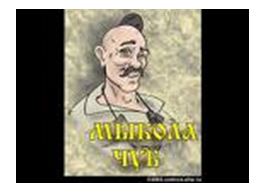 LANGE HAARPLUK OP HET HOOFDHonsel: 1) kuif 2)tsjoeb (bij de Zaparozje-kozakken: lange haarstreng op een verder kaalgeschoren hoofd)IK: KOEFШишкаГоголь: небольшой хлеб, делаемый на свадьбахKLEIN BROOD DAT OP BRUILOFTEN WORDT GEBAKKENHonsel: 1) sparappel 2) buil, bult 3) knopIK: KNIP; UIT: vDЮшкаГоголь: соус, жижа(DIKKE) SAUS (VAN VLEES)/ BLUBBER, BRIJHonsel: 1) nat (van soep); 2) (overdr./scherts) bloedIK: DRABЯткаГоголь: род палатки или шатраSOORT (MARKT)KRAAM OF TENTHonsel: stal, schuureerste woordenlijst in de vertaling:Alf huisgeest			demonBandoera 			instrument,soort gitaarBatko				vaderBijker				imkerBoed				(graan)schuurBoersj				jongenBrenner			(wodka)stokerBrennerij			stokerijBreujel			gekookte kruidenwodkaBriedsel			vijzel voor het fijnwrijven van maanzaadBritsel				broodringBroetsknip			klein brood dat voor bruiloften wordt gebakkenBroetsmik			huwelijksbroodBuukzeer			buikpijnBuusdoek			zakdoekDeugen			duigenDobre				goedDriekat			driedubbele zweepDukaat			soort medaille die om de hals wordt gedragenHopak			Oekraïense dansHorlitsa			Oekraïense dansJongvrouw			getrouwde vrouwKedetten			soort oliebollenKlaatsj			knoetKneip				kroegKnoedels 			meelballetjesKnoes				vuistKobza				muziekinstrumentKoef				lange haarstreng op het hoofd die achter het oor geslagen 			wordt,	tsjoebKroot				bietKuper				kuiperLitsen				smalle lintenMatsj				gerecht, soort papMertvrouw 			handelaarsterMeske				meisjeMik				soort gebakken broodMortier			pot waarin maanzaad wordt gestamptPaltrok			ouderwetse bovenkledingPeies 				jodenlokkenPeitsj				karwatsPoffer				soort mutsjePuts				inhoudsmaat, gelijk aan 12,3 literSchoremerd 			armoedzaaierSchuitje			langwerpige hoofdtooiSetien				zijden stofSjmautebollen		deeggerechtSlonsje			soort lampjeSmout				(schape)vet, reuzelSmuigertje			tabakspijpStuut				klein broodSwietka			soort halve kaftanTas				(aardewerken) kroesTisjes				kleine vlechtjesTropak			OekraÏense dansTsjoeb				lange haarstreng op het hoofdTuut				soort fluitVesjknoedels			meelballetjes gevuld met visViertel			een kwart puts, d.w.z. 3,1 literVloot				houten bordVrouwke			echtgenoteZjoepan			soort kaftanZwellen			scrofulo